关于开展《安全防范系统安装维护员》（非等级）
培训考前辅导工作的通知一、培训内容《安全防范系统安装维护员（内部培训教材）》教材内容。二、培训对象（1）从事安全防范（工程）基础施工、设备安装调试、系统调试、维修维护等工作的人员；（2）企事业单位对中控室系统设备进行日常维护和基本故障排查、维修的安防系统值机人员；（3）高级技工学校或以高级技能为培训目标的高等职业学校毕业生。三、证书颁发参加培训学员通过规定课时的培训，掌握并具备《安全防范系统安装维护员》相应级别的理论与实操能力，经考试合格后，颁发由北京市人力资源和社会保障局统一印制的《安全防范系统安装维护员》职业资格证书（非等级），证书由人社局统一编号备案。四、报名条件1、年满20周岁以上、65周岁以下，初中以上文化程度；2、具备两年或者两年以上安全防范行业从业经验。五、报名流程 六、报名方式及所需材料如下：电子版材料提交：培训报名学员信息表（附件1）（一人一个WORD文档、文件名按本人姓名填写、请将电子版照片“插入”指定位置）；报名汇总表（附件2）（联系人、联系方式、开票信息及公司通信地址等信息必填）；身份证复印件电子版（复印件要求： 1:1比例复印正反面到一张A4纸上，格式为：JPG格式）；蓝底免冠正面证件照（照片要求：格式为JPG、文件名按本人姓名填写、蓝色背景、像素高、画面清晰、无明显PS痕迹）；电子版材料发送到邮箱：ldsaedu@163.com （蓝盾世安首字母edu@163.com）;注：请认真阅读报名方法，按要求核对个人信息，信息完整准确，不能有错字，如出现信息错误，证书无效，不能更改，后果自负。资料整理要求样图：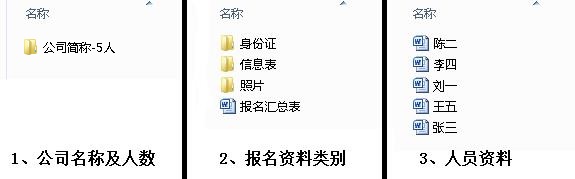 七、培训费用收费标准：1280元/人；含：（培训费、资料打印费、教材费、考试费、证书费）。八、缴费方式户    名：北京市西城区蓝盾世安职业技能培训学校公司账户：0200000619200081353 开 户 行：工商银行樱桃园支行转账、支票、现金均可。注：支票或现金需到学校缴纳；学校地址：北京市西城区德胜门外东滨河路3号白孔雀艺术世界A座409室。九、时间安排培训时间及地点：上课前一周发正式上课通知（通知内含：上课时间及地点）。报名时间：即日起开始报名，无截止日期。附件1：学员信息表安全防范系统安装维护员学员信息表                    （北京市西城区蓝盾世安职业技能培训学校制）附件2：报名汇总表姓       名性　　别粘贴二寸免冠彩色照片出 生 日 期    年   月   日民　　族粘贴二寸免冠彩色照片文 化 程 度政治面貌粘贴二寸免冠彩色照片手       机QQ号码粘贴二寸免冠彩色照片身份证号码户籍类型 城镇户籍（   ）工 作 单 位户籍类型 农村户籍（   ）工 作 岗 位工作年限（年）现有职业资格证书职业（工种）名称：证书级别：              证书编号：现有职业资格证书职业（工种）名称：证书级别：              证书编号：现有职业资格证书职业（工种）名称：证书级别：              证书编号：现有职业资格证书职业（工种）名称：证书级别：              证书编号：现有职业资格证书职业（工种）名称：证书级别：              证书编号：培训简历      年   月 -       年    月在 蓝盾世安职业技能培训学校 进行 安全防范系统安装维护员（非等级） 专业理论知识和实操的培训。      年   月 -       年    月在 蓝盾世安职业技能培训学校 进行 安全防范系统安装维护员（非等级） 专业理论知识和实操的培训。      年   月 -       年    月在 蓝盾世安职业技能培训学校 进行 安全防范系统安装维护员（非等级） 专业理论知识和实操的培训。      年   月 -       年    月在 蓝盾世安职业技能培训学校 进行 安全防范系统安装维护员（非等级） 专业理论知识和实操的培训。本表所填写信息为参加安全防范系统安装维护员的培训人员信息，需本人审查，所填姓名与其本人身份证姓名一致，身份证号码及相关信息无误，如所填信息与实际身份不符，考试通过后所取得的证书无效，后果自负。    年　　月　  日本表所填写信息为参加安全防范系统安装维护员的培训人员信息，需本人审查，所填姓名与其本人身份证姓名一致，身份证号码及相关信息无误，如所填信息与实际身份不符，考试通过后所取得的证书无效，后果自负。    年　　月　  日本表所填写信息为参加安全防范系统安装维护员的培训人员信息，需本人审查，所填姓名与其本人身份证姓名一致，身份证号码及相关信息无误，如所填信息与实际身份不符，考试通过后所取得的证书无效，后果自负。    年　　月　  日本表所填写信息为参加安全防范系统安装维护员的培训人员信息，需本人审查，所填姓名与其本人身份证姓名一致，身份证号码及相关信息无误，如所填信息与实际身份不符，考试通过后所取得的证书无效，后果自负。    年　　月　  日本表所填写信息为参加安全防范系统安装维护员的培训人员信息，需本人审查，所填姓名与其本人身份证姓名一致，身份证号码及相关信息无误，如所填信息与实际身份不符，考试通过后所取得的证书无效，后果自负。    年　　月　  日安全防范系统安装维护员报名汇总表安全防范系统安装维护员报名汇总表安全防范系统安装维护员报名汇总表安全防范系统安装维护员报名汇总表安全防范系统安装维护员报名汇总表安全防范系统安装维护员报名汇总表安全防范系统安装维护员报名汇总表安全防范系统安装维护员报名汇总表单位名称发票类型增值税普通发票：（    ）增值税专用发票：（    ）增值税普通发票：（    ）增值税专用发票：（    ）增值税普通发票：（    ）增值税专用发票：（    ）增值税普通发票：（    ）增值税专用发票：（    ）收件地址开票信息具体相关信息，请咨询贵公司财务人员发票抬头：纳税人识别号：开户银行：银行账号：注册地址：电话：发票抬头：纳税人识别号：开户银行：银行账号：注册地址：电话：发票抬头：纳税人识别号：开户银行：银行账号：注册地址：电话：发票抬头：纳税人识别号：开户银行：银行账号：注册地址：电话：联系人手机开票信息具体相关信息，请咨询贵公司财务人员发票抬头：纳税人识别号：开户银行：银行账号：注册地址：电话：发票抬头：纳税人识别号：开户银行：银行账号：注册地址：电话：发票抬头：纳税人识别号：开户银行：银行账号：注册地址：电话：发票抬头：纳税人识别号：开户银行：银行账号：注册地址：电话：联系人QQ开票信息具体相关信息，请咨询贵公司财务人员发票抬头：纳税人识别号：开户银行：银行账号：注册地址：电话：发票抬头：纳税人识别号：开户银行：银行账号：注册地址：电话：发票抬头：纳税人识别号：开户银行：银行账号：注册地址：电话：发票抬头：纳税人识别号：开户银行：银行账号：注册地址：电话：E-mail开票信息具体相关信息，请咨询贵公司财务人员发票抬头：纳税人识别号：开户银行：银行账号：注册地址：电话：发票抬头：纳税人识别号：开户银行：银行账号：注册地址：电话：发票抬头：纳税人识别号：开户银行：银行账号：注册地址：电话：发票抬头：纳税人识别号：开户银行：银行账号：注册地址：电话：序号姓名性别身份证号身份证号户籍类型政治面貌学历手机123456789101112131415注：本表为报名人员统计表，填写完成后请把本表及报名资料发送到指定邮箱Ldsaedu@163.com。户口类型：城镇、农村政治面貌：团员（28周岁以上自动退团）、群众、党员联系人： 王老师   联系电话：15611578010       黎老师   联系电话：15611878010 注：本表为报名人员统计表，填写完成后请把本表及报名资料发送到指定邮箱Ldsaedu@163.com。户口类型：城镇、农村政治面貌：团员（28周岁以上自动退团）、群众、党员联系人： 王老师   联系电话：15611578010       黎老师   联系电话：15611878010 注：本表为报名人员统计表，填写完成后请把本表及报名资料发送到指定邮箱Ldsaedu@163.com。户口类型：城镇、农村政治面貌：团员（28周岁以上自动退团）、群众、党员联系人： 王老师   联系电话：15611578010       黎老师   联系电话：15611878010 注：本表为报名人员统计表，填写完成后请把本表及报名资料发送到指定邮箱Ldsaedu@163.com。户口类型：城镇、农村政治面貌：团员（28周岁以上自动退团）、群众、党员联系人： 王老师   联系电话：15611578010       黎老师   联系电话：15611878010 注：本表为报名人员统计表，填写完成后请把本表及报名资料发送到指定邮箱Ldsaedu@163.com。户口类型：城镇、农村政治面貌：团员（28周岁以上自动退团）、群众、党员联系人： 王老师   联系电话：15611578010       黎老师   联系电话：15611878010 注：本表为报名人员统计表，填写完成后请把本表及报名资料发送到指定邮箱Ldsaedu@163.com。户口类型：城镇、农村政治面貌：团员（28周岁以上自动退团）、群众、党员联系人： 王老师   联系电话：15611578010       黎老师   联系电话：15611878010 注：本表为报名人员统计表，填写完成后请把本表及报名资料发送到指定邮箱Ldsaedu@163.com。户口类型：城镇、农村政治面貌：团员（28周岁以上自动退团）、群众、党员联系人： 王老师   联系电话：15611578010       黎老师   联系电话：15611878010 注：本表为报名人员统计表，填写完成后请把本表及报名资料发送到指定邮箱Ldsaedu@163.com。户口类型：城镇、农村政治面貌：团员（28周岁以上自动退团）、群众、党员联系人： 王老师   联系电话：15611578010       黎老师   联系电话：15611878010 